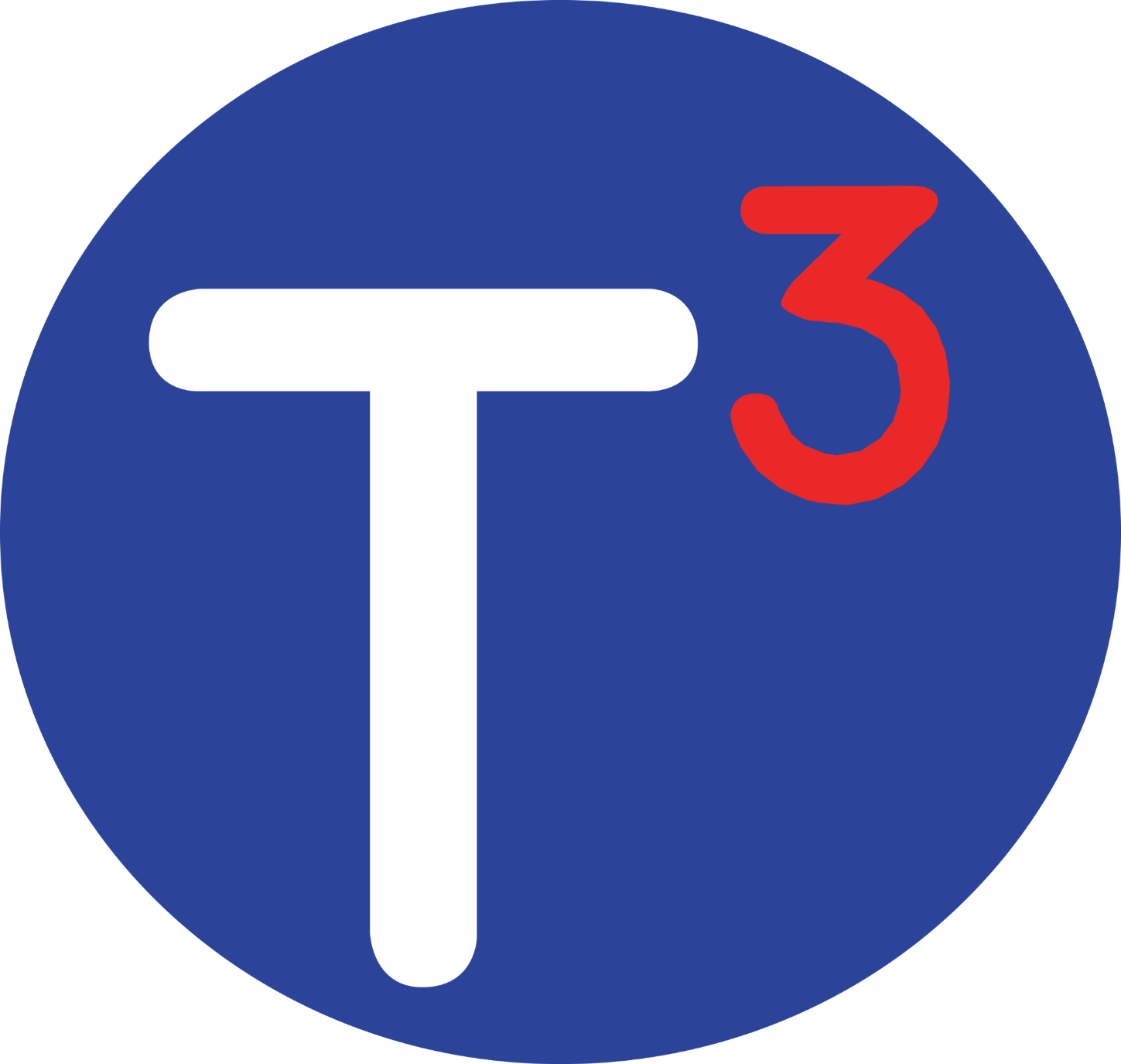 T3 Braille Teacher’s GuideModule 3 (UEB Contractions), Level D Version 1 (July 2022)T3 was developed by Touch Graphics Inc in collaboration withIDeA Center-University of Buffalo School of Architecture Smith-Kettlewell Eye Research InstituteExceptional Teaching IncT3 research and development funding by National Institute of Disability, IndependentLiving and Rehabilitation Research (NIDILIRR), a component of the Administration forCommunity Living (ACL), US Department of Health and Human Services (HHS)Award No. 90BISB0012-01-00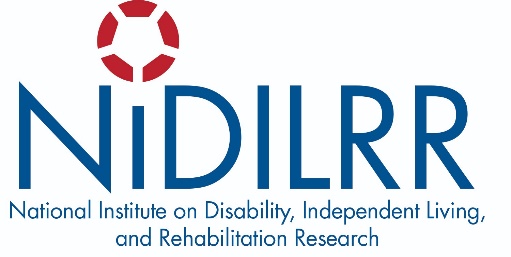 Project StaffNicole Rittenour-Graphics Lindsay Yazzolino-SalesZach Eveland-TechnologySteve Landau-DesignHeamchand Subryan-Evaluator (IDeA Center)Lucia Hasty-Content creator (T3 Games)Ann Cunningham-Content creator (T3 Stories)Helene Holman-Content creator (T3 Braille)Stephanie Herlich-Content creator (T3 Braille)James Dietz-Sound design Content creator (T3 Games)Yue-Ting Siu-PedagogyJoshua Miele-Concept (Smith-Kettlewell)Valerie Morash-Experimental design (Smith-Kettlewell)Jeanice Bainnson-ManagementGina Marie Clepper-InternSheet B3C-D1“Welcome to Part D of UEB Contractions. Part D begins by teaching the last set of alphabetic wordsigns. The last 3 alphabetic wordsigns are on the study line of this page. They are knowledge, quite, and rather. Remember, the alphabetic wordsigns must stand alone.”Activity 1“Read each sentence until you reach the separation line.”Activity 2"Start at sentence 1. Press on the word ‘knowledge’ every time it appears in the numbered sentences.”Activity 3"Start at sentence 1. Press on the word ‘quite’ every time it appears in the numbered sentences.”Activity 4" Start at sentence 1. Press on the word ‘rather’ every time it appears in the numbered sentences.”Activity 5“Read each sentence aloud one more time.”Activity 7“Take out your braille writer and put in paper. Label your paper with your name and the date. Read the three starter sentences below the separation line. Rewrite each sentence starter and then finish the sentence. Save your paper for your teacher.”Sheet B3C-D2Activity 1“Each sentence on this sheet has a blank. Read each sentence. Below each sentence are three words. Press on the word that best fits in the blank.”Activity 2“Take out your braille writer and a piece of paper. Label your paper. Rewrite each sentence using the word that best fits in the blank.”Sheet B3C-D3Activity 1“Read the model sentence that begins on the top line.”Activity 2“Beginning on the second line, press on the words, in the same order, as they appear in the model. You will repeat the sentence more than once. Continue until you reach the end of the page.”Activity 3“Place the sheet in your braille writer and label the page with your name and the date. Write the model sentence three times at the bottom of the sheet.”Sheet B3C-D4“The next sheet contains an original braille story by Ann Gelles called Zeek. Zeek is about a friendly bee. After you read the story, you will be asked several questions about what you read.”Sheet B3C-D5Activity 1“The next two sheets have several questions about the story you just read. Feel free to read the story again before answering the questions. Read each question and the answer choices. Press on the letter or letters that best answer the questions.”Sheet B3C-D6Activity 1“Read the remaining questions about “Zeek], by Ann Geles. Press on the letter or letters that best answer the questions.”Activity 2“Take out your braille writer and put in paper. Label your paper. Write 3 sentences explaining why you would or why you would not like Zeek. Save your paper for your teacher.”Sheet B3C-D7“This page introduces two important symbols. The first symbol is an ampersand. The ampersand is a two cell symbol. The ampersand is a symbol that stands for the word and. The braille symbol is easy to remember because it is top second side followed by the and wordsign. Or, top second side followed by top, middle, bottom first side and top, bottom second side. Let’s read the first sentence on the sheet and find the ampersand sign.“The second symbol is the ellipsis. An ellipsis is often used to show that something is missing from a sentence. An ellipsis in print and braille are the same; three periods with no spaces between them. Let’s read the second sentence and find the ellipsis.”Activity 1“Read each sentence until you reach the separation line.”Activity 2"Start at sentence 1 and press on the ‘ampersand’ every time it appears in the numbered sentences.”Activity 3"Start at sentence 1 and press on the ‘ellipsis’ every time it appears in the numbered sentences.”Activity 4“Read each sentence aloud one more time.”Activity 5“After the separation line, near the bottom of the page, there are two sentence starters. Each sentence starter has an ellipsis. Read each sentence starter. Take out your braille writer and put in paper. Label your paper. Rewrite each sentence starter and finish the sentence with your own words.”Sheet B3C-D8“The next two contractions you will learn are groupsigns that stand for the common letter blends o-w and g-h. The o-w and g-h groupsigns can appear at the beginning, middle, or end of a word. The o-w groupsign is middle first side and top, bottom second. The g- h groupsign is top first side and middle, bottom second side.”Activity 1“The first and second lines on this sheet are study lines. Let’s read each word on the study line together. Pay attention to the o-w and g-h groupsigns.”Activity 2“Read each sentence.”Activity 3"Start at sentence 1 and press on the o-w groupsign every time it appears in the numbered sentences.”Activity 4" Start at sentence 1 and press on the g-h groupsign every time it appears in the numbered sentences.”Activity 5“Read each sentence aloud one more time.”Activity 6“Using your braille writer, write 5 words that contain the o-w groupsign and 5 words containing the g-h groupsign. Label your work and save it for your teacher."Sheet B3C-D9Activity 1“Each sentence on this sheet has a blank. Read each sentence. Below each sentence are three words. Press on the word that best fits in the blank.”Activity 2“Take out your braille writer and a piece of paper. Label your paper. Rewrite each sentence using the word that best fits in the blank.”Sheet B3C-D10Activity 1“Read the model sentence that begins on the top line.”Activity 2“Beginning on the second line, press on the words, in the same order, as they appear in the model. You will repeat the sentence more than once. Continue until you reach the end of the page.”Activity 3“Place the sheet in your braille writer and label the page with your name and the date. Write the model sentence three times at the bottom of the sheet.”Sheet B3C-D11“This next two sheets contains 3 columns of words to help you review the contractions for the common groupsigns w-h, t-h, s-t, s-h, c-h, g-h, and o-w.”Activity 1“Look at the study line. There are seven words. Each word begins with one of the groupsigns being reviewed. Read all the words.”Activity 2“Below the study line there are 3 columns of words. Read each word. If you do not remember one of the contractions you can use the study line to help you.”Activity 3“Press on all the words containing the w-h groupsign.”Activity 4“Press on all the words containing the t-h groupsign.”Activity 5“Press on all the words containing the s-t groupsign.”Activity 6“Press on all the words containing the s-h groupsign.”Activity 7“Using your braille writer, braille three words for each of the groupsigns (w-h, t-h, s-t, and s-h) reviewed on this sheet. Label your work and save it for your teacher.”Sheet B3C-D12“This sheets contains the same study line to help you review the contractions for the common groupsigns w-h, t-h, s-t, s-h, c-h, g-h, and o-w.”Activity 1“Press on all the words containing the c-h groupsign.”Activity 4“Press on all the words containing the o-w groupsign.”Activity 5“Press on all the words containing the g-h groupsign.”Activity 6“Using your braille writer, braille three words for each of the groupsigns (c-h, o-w, and g-h) reviewed on this sheet. Label your work and save it for your teacher.”Sheet B3C-D13“You already know all of the alphabetic wordsigns. The alphabetic wordsigns stand- alone, but they can be used with an apostrophe which creates a contracted word such as it’s for it is and you’ve for you have when the alphabetic word comes before the apostrophe.”Activity 1“Look at the contracted wordsigns on the study line. They all have an apostrophe that contains a print style contraction. Notice that the apostrophe immediately follows the wordsign.”Activity 2“Each sentence below the separation line has a blank. Read each sentence. Below each sentence are two choices separated by an ellipsis. Press on the correct form of the word or words to fill in the blank.”**Correct answer is highlighted in the teacher's manual only.Activity 3“Take out your braille writer and a piece of paper. Label your paper. Rewrite each sentence using the word that best fits in the blank.”Sheet B3C-D14“The study line shows the shortform words yourself, yourselves, and themselves. These shortform words are easy to remember as they use letters from the words they represent.”Activity 1“Read each word on the study line to learn the shortform words.”Activity 2“Read each sentence.”Activity 3"Start at sentence 1 and press on the shortform word ‘yourself’ every time it appears in the numbered sentences.Activity 4" Start at sentence 1 and press on the shortform word ‘yourselves’ every time it appears in the numbered sentences.Activity 5" Start at sentence 1 and press on the shortform word ‘themselves’ every time it appears in the numbered sentences.Activity 6“Take out your braille writer and put in paper. Label your paper. Write 3 sentences using each of the new short forms at least once. Save your paper for your teacher.”.Sheet B3C-D15“The study line on this page shows two more shortform words. They are myself and herself.”Activity 1“Read each word on the study line to learn the shortform words.”Activity 2“Read each sentence.”Activity 3"Start at sentence 1 and press on the shortform word ‘myself’ every time it appears in the numbered sentences.”Activity 4"Start at sentence 1 and press on the shortform word ‘herself’ every time it appears in the numbered sentences.”Activity 5“Take out your braille writer and put in paper. Label your paper. Write 2 sentences using each of the new short forms at least once. Save your paper for your teacher.”Sheet B3C-D16Activity 1“Each sentence on this sheet has a blank. Read each sentence. Below each sentence are three words. Press on the word that best fits in the blank.”Activity 2“Take out your braille writer and a piece of paper. Label your paper. Rewrite each sentence using the word that best fits in the blank.”Sheet B3C-D17Activity 1“Read the model sentence that begins on the top line.”Activity 2“Beginning on the second line, press on the words, in the same order, as they appear in the model. You will repeat the sentence more than once. Continue until you reach the end of the page.”Activity 3“Place the sheet in your braille writer and label the page with your name and the date. Write the model sentence three times at the bottom of the sheet.”.Sheet B3C-D18Activity 1“Read the model sentence that begins on the top line.”Activity 2“Beginning on the second line, press on the words, in the same order, as they appear in the model. You will repeat the sentence more than once. Continue until you reach the end of the page.”Activity 3“Place the sheet in your braille writer and label the page with your name and the date. Write the model sentence three times at the bottom of the sheet.”Sheet B3C-D19Activity 1“Read the model sentence that begins on the top line.”Activity 2“Beginning on the second line, press on the words, in the same order, as they appear in the model. You will repeat the sentence more than once. Continue until you reach the end of the page.”Activity 3“Place the sheet in your braille writer and label the page with your name and the date. Write the model sentence three times at the bottom of the sheet.”Sheet B3C-D20“The contraction for the letters e-n is written as a dropped e, middle first side and bottom second side. When the e-n sign is found within a word it stands for the lower groupsign e-n. When the e-n sign stands alone it is the lower wordsign enough. The word enough cannot be contracted when it is connected to a punctuation sign; however, it can touch a hyphen or dash that is connected to another upper cell sign.”Activity 1“Read each word on the study line. All the words have the e-n lower groupsign.”Activity 2“Read each sentence.”Activity 3"Start at sentence 1 and press on the e-n groupsign or wordsign every time it appears in the numbered sentences.”Activity 4“Read each sentence aloud one more time.”Activity 5“Take out your braille writer and label your paper. Write 5 sentences using the e-n groupsign or the e-n wordsign. Save your paper for your teacher."Sheet B3C-D21Activity 1“Each sentence on this sheet has a blank. Read each sentence. Below each sentence are three words. Press on the word that best fits in the blank.”Activity 2“Take out your braille writer and a piece of paper. Label your paper. Rewrite each sentence using the word that best fits in the blank.”Sheet B3C-D22Activity 1“Read the model sentence that begins on the top line.”Activity 2“Beginning on the second line, press on the words, in the same order, as they appear in the model. You will repeat the sentence more than once. Continue until you reach the end of the page.”Activity 3“Place the sheet in your braille writer and label the page with your name and the date. Write the model sentence three times at the bottom of the sheet.”Sheet B3C-D23“The dash and italic signs were introduced in Part C. Remember that the dash is a two cell sign, bottom second side and then bottom first side, bottom second side.The italic sign is made up of two cells. The italic word sign is top, bottom second side, followed by middle first side. The italic passage sign is top, bottom second side, followed by middle, bottom first side, middle bottom second side. The italic terminator indicator, place at the end of the passage, is top, bottom second side followed by bottom first side.”Activity 1“This is a sheet of jokes. Each joke is preceded by a dash and the answer is italicized. Read each joke and see if you can guess the answer.”Activity 2“Find a friend or adult and read the jokes to him or her.”Activity 3“Using your braille writer, copy at least 2 jokes that you can share with your family and friends. Save your paper.”Sheet B3C-D24“The letters o-u are commonly written together. The o-u groupsign is top, middle first side and middle, bottom second side. The o-u contraction can also stand alone. When it stands alone it is the word out.”Activity 1“Read each word on the study line. Press on any word to hear it aloud.”Activity 2“Begin on the numbered exercise lines. Read each sentence until you reach the separation line.”Activity 3"Start at sentence 1. Press on the word ‘out’ every time it appears in the numbered sentences.”Activity 4" Start at sentence 1 and press on all the words containing the o-u groupsign every time it appears in the numbered sentences.Activity 5“Read each sentence aloud one more time.”Activity 6“Take out your braille writer and put in paper. Label your paper. Read the starter sentence below the separation line. Rewrite the sentence starter and then finish the sentence. Add at least 3 more sentences of your own. Save your paper for your teacher.”Sheet B3C-D25Activity 1“Each sentence on this sheet has a blank. Read each sentence. Below each sentence are three words. Press on the word that best fits in the blank.”Activity 2“Take out your braille writer and a piece of paper. Label your paper. Rewrite each sentence using the word that best fits in the blank.”Sheet B3C-D26Activity 1“Read the model sentence that begins on the top line.”Activity 2“Beginning on the second line, press on the words, in the same order, as they appear in the model. You will repeat the sentence more than once. Continue until you reach the end of the page.”Activity 3“Place the sheet in your braille writer and label the page with your name and the date. Write the model sentence three times at the bottom of the sheet.”Sheet B3C-D27“This page has a recipe for a banana smoothie.”Activity 1“Read the recipe. Press on any word to hear it aloud.”Activity 2“Using your braille writer, describe your favorite type of smoothie and how you might make it.”Sheet B3C-D28The following two pages come from the book, “What’s so Bad about the Big Bad Wolf”, by Rozanne Lanczak Williams. To hear the picture descriptions, press on the two full cells before each sentence. If you do not know a word press to hear it spoken and continue pressing to hear it spelled.Sheet B3C-D29Continue reading “What’s so Bad about the Big Bad Wolf.”Sheet B3C-D30Activity 1“The next two sheets have several questions about the story you just read. Feel free to read the story again before answering the questions. Read each question and the answer choices. Press on the answer that best answers the question or statement.”Sheet B3C-D31Activity 1“Read the remaining questions about What’s So Bad About the Big Bad Wolf? Press on or mark the letter of the answer that best answers the question or statement.”Sheet B3C-D32Activity 1“There are 2 columns of words on this sheet. Going down each column read each of the words.”Activity 2“Take out your braille writer and a piece of paper. Label your paper. I am going to read you 12 different clues. I will read you a clue for one of the words on this sheet. You will number each answer and write the word that best matches the clue I read. Each word is only used one time. Let’s do number 1 together. Clue 1. What you do when someone gives you a present.”Clues:What you do when someone gives you a present.The opposite of exit.To make different.Opposite of up.Find the word had, as in “We had a good time."Another word for me.The opposite of today.The opposite of old.Find the word themselves as in, “They will do it themselves."What is it called when you know a lot about something?The opposite of inside.Find the word herself, as in “She wished she could give herself a pat on the back.Sheet B3C-D33“This sheet introduces the basic signs of operation. These are important to learn whether you are using UEB or Nemeth math as literary braille often contains math notation.”Activity 1“The first six symbols, equal, plus, minus, multiplication x sign, multiplication dot, and division sign are introduced on the top six lines and are followed by an example. You will notice in the examples that the number sign, or the numeric indicator, must be repeated after the sign of operation. All six symbols begin with middle on the second side. Look at each line as I describe the symbols.“The first line has the equal sign. It is middle on the second side followed by middle bottom first side, middle bottom second side. Read the first line.”“The second line has the plus sign. It is middle on the second side followed by middle bottom first side, middle second side. Read the example on the second line.“The third line has the minus sign. It is middle on the second side followed by bottom first side, bottom second side. Read the example.“The fourth line has the multiplication x sign. It is middle on the second side followed by middle bottom first side, bottom second side. Read the example.“The fifth line has the multiplication dot sign. It is middle on the second side. Followed by middle first side, middle bottom second side (the period sign). Read the example.“The sixth line has the division sign. It is middle on the second side followed by bottom first side, top second side. Read the example."Activity 2“Below the separation line are two columns. The first column contains a math problem and the second column is the name of the sign of operation. Read math expression number one in the left column, then find the correct name of the sign of operation on the right.”Repeat for 2 through 5.Sheet B3C-D34“On this sheet you will practice reading sentences that include the plus sign, minus sign and multiplication x sign.”Activity 1“Read each sentence.”Activity 2“Start at sentence 1. Press on the plus sign every time it appears in the numbered sentences.”Activity 3“Start at sentence 1 and press on the minus sign every time it appears in the numbered sentences.”Activity 4“Start at sentence 1 and press on the multiplication x sign every time it appears in the numbered sentences.”Activity 5“Read each sentence aloud one more time.”Activity 6“Take out your braille writer and put in paper. Label your paper. Write 3 different sentences using the plus, minus, and multiplication x sign. Feel free to write asentence similar to one above.”Sheet B3C-D35“On this sheet you will practice reading sentences that include the multiplication dot sign, the division sign, and the plus sign.”Activity 1“Read each sentence.”Activity 2"Start at sentence 1. Press on the multiplication dot sign every time it appears in the numbered sentences.Activity 3"Start at sentence 1 and press on the division sign every time it appears in the numbered sentences.”Activity 4"Start at sentence 1 and press on the plus sign every time it appears in the numbered sentences.”Activity 5“Read each sentence aloud one more time.”Activity 6“Take out your braille writer and put in paper. Label your paper. Write 3 different sentences using the multiplication dot sign, the division sign, and the plus sign. Feel free to write a sentence similar to one above.”Sheet B3C-D36Activity 1“Each sentence on this sheet has a blank. Read each sentence. Below each sentence are four numbers. Press on the number that solves each sentence.”Activity 2“Take out your braille writer and a piece of paper. Label your paper. Write 8 different math problems using the signs of operation you have learned. Make sure you know the answer.”Activity 3“Give your braille worksheet to your teacher or a friend who reads braille and see if he or she can solve your problems.”Sheet B3C-D37“In addition to the signs of operation you just learned, it is important to know the signs of comparison. The equal sign, greater than sign, and the less than sign are also two cell signs. The first line on this page shows the equal sign. It is middle second side, followed by middle, bottom first side, middle bottom second side. The second line shows the greater than sign. It is top second side, followed by bottom first side, top middle second side. The third line shows the less than sign. It is top second side, followed by top middle first side, bottom second side.”Activity 1“Below the separation line are number sentences. To the left of each number sentence are three choices. Read the number sentence and then press on the sign of comparison that best fits in the blank.”Activity 2“Take out your braille writer and a piece of paper. Label your paper. Rewrite each number sentence using the correct sign of comparison.” Sheet B3C-D38Activity 1“Each line on this sheet compares two things. Below each line are the signs of comparison. Press on the sign of comparison that makes the statement true.”Activity 2“Take out your braille writer and a piece of paper. Label your paper. Write at least 4 statements using the correct sign of comparison.”Sheet B3C-D39“The next set of contractions are the double letter lower groupsigns. When the letters b- b, c-c, f-f, and g-g are in the middle of a word, the lower groupsign is used. The lower groupsign for these double letters is easy to remember as they are just the dropped form of the letter.“The b-b contraction is a dropped b, middle bottom on the first side. The c-c contraction is a dropped c, middle first side and middle second side. The f-f contraction is a dropped f, middle bottom first side and middle second side. The g-g contraction is a dropped g, middle bottom first side and middle bottom second side.”Activity 1Read each word on the study line to see an example of the double letter lower groupsigns.Activity 2“Read each sentence until you reach the separation line.”Activity 3"Start at sentence 1 and press on the lower groupsign c-c every time it appears in the numbered sentences.”Activity 4" Start at sentence 1 and press on the lower groupsign f-f every time it appears in the numbered sentences.”Activity 5"Start at sentence 1 and press on the lower groupsign g-g every time it appears in the numbered sentences.”Activity 6"Start at sentence 1 and press on the lower groupsign b-b every time it appears in the numbered sentences.”Activity 7“After the separation line near the bottom of the page there is a question. Read the question. Take out your braille writer and put in paper. Label your paper. Answer the question with at least 4 descriptive sentences.”Sheet B3C-D40Activity 1 “Each sentence on this sheet has a blank. Read each sentence. Below each sentence are three words. Press on the word that best fits in the blank.”Activity 2“Take out your braille writer and a piece of paper. Label your paper. Rewrite each sentence using the word that best fits in the blank.”Sheet B3C-D41Activity 1“Read the model sentence that begins on the top line.”Activity 2“Beginning on the second line, press on the words, in the same order, as they appear in the model. You will repeat the sentence more than once. Continue until you reach the end of the page.”Activity 3“Place the sheet in your braille writer and label the page with your name and the date. Write the model sentence three times at the bottom of the sheet.”Sheet B3C-D42Activity 1“Read the model sentence that begins on the top line.”Activity 2“Beginning on the second line, press on the words, in the same order, as they appear in the model. You will repeat the sentence more than once. Continue until you reach the end of the page.”Activity 3“Place the sheet in your braille writer and label the page with your name and the date. Write the model sentence three times at the bottom of the sheet.”Sheet B3C-D43“You have already learned many of the initial letter contractions. This sheet introduces two of the final letter groupsigns. These final letter groupsigns are often referred to as dots 5-6 contractions.“The dots 5-6 contractions only appear in the middle or at the end of words. It helps to remember that all of the dots 5-6 contractions are followed by the last letter in the group of letters being contracted.“The first two dots 5-6 contractions to learn are the t-i-o-n final letter groupsign and the m-e-n-t final letter groupsign. The t-i-o-n groupsign is dots 5-6 followed by the letter n. The m-e-n-t groupsign is dots 5-6 followed by the letter t.”Activity 1“The first two lines show examples of how the t-i-o-n and the m-e-n-t final letter groupsigns are used. Let’s read the first two lines.”Activity 2“Now read each sentence until you reach the separation line.”Activity 3"Start at sentence 1. Press on any word containing the t-i-o-n final letter groupsign.”Activity 4"Start at sentence 1 and press on any word containing the m-e-n-t final letter groupsign.”Activity 5“Read each sentence aloud one more time.”Activity 6“Take out your braille writer and put in paper. Label your paper. Read the starter sentence below the separation line. Rewrite the sentence starter and then finish the sentence. Add at least 3 more sentences of your own. Save your paper for your teacher.”Sheet B3C-D44Activity 1“Each sentence on this sheet has a blank. Read each sentence. Below each sentence are three words. Press on the word that best fits in the blank.”Activity 2“Take out your braille writer and a piece of paper. Label your paper. Rewrite each sentence using the word that best fits in the blank.”Sheet B3C-D45Activity 1“Read the model sentence that begins on the top line.”Activity 2“Beginning on the second line, press on the words, in the same order, as they appear in the model. You will repeat the sentence more than once. Continue until you reach the end of the page.”Activity 3“Place the sheet in your braille writer and label the page with your name and the date. Write the model sentence three times at the bottom of the sheet.”Sheet B3C-D46Activity 1“Read the model sentence that begins on the top line.”Activity 2“Beginning on the second line, press on the words, in the same order, as they appear in the model. You will repeat the sentence more than once. Continue until you reach the end of the page.”Activity 3“Place the sheet in your braille writer and label the page with your name and the date. Write the model sentence three times at the bottom of the sheet.”Sheet B3C-D47“Two more final letter groupsigns are taught on this sheet. They are i-t-y and o-n-g. The i-t-y final letter groupsign is dots 5-6 followed by the letter y. The o-n-g final letter groupsign is dots 5-6 followed by the letter g. Remember that the final letter groupsigns can only be used in the middle or at the end of a word.”Activity 1“The first two lines show examples of how the i-t-y and the o-n-g final letter groupsigns are used. Let’s read the first two lines.”Activity 2“Now read each sentence until you reach the separation line.”Activity 3" Start at sentence 1. Press on any word containing the i-t-y final letter groupsign.”Activity 4" Start at sentence 1. Press on any word containing the o-n-g final letter groupsignActivity 5“Read each sentence aloud one more time.”Activity 6“Take out your braille writer and put in paper. Label your paper. Read the starter sentence below the separation line. Rewrite the sentence starter and then finish the sentence. Add at least 3 more sentences of your own. Save your paper for your teacher.”Sheet B3C-D48Activity 1“Each sentence on this sheet has a blank. Read each sentence. Below each sentence are three words. Press on the word that best fits in the blank.”Activity 2“Take out your braille writer and a piece of paper. Label your paper. Rewrite each sentence using the word that best fits in the blank.”Sheet B3C-D49Activity 1“Read the model sentence that begins on the top line.”Activity 2“Beginning on the second line, press on the words, in the same order, as they appear in the model. You will repeat the sentence more than once. Continue until you reach the end of the page.”Activity 3“Place the sheet in your braille writer and label the page with your name and the date. Write the model sentence three times at the bottom of the sheet.”Sheet B3C-D50The following three pages come from the book, “The Little Cookie Girl”, by Rozanne Lanczak Williams. To hear the picture descriptions, press on the two full cells before each sentence. If you do not know a word press to hear it spoken and continue pressing to hear it spelled.Sheet B3C-D51Continue reading “The Little Cookie Girl.”Sheet B3C-D52Continue reading “The Little Cookie Girl.”Sheet B3C-D53Activity 1“The next two sheets have several questions about the story you just read. Feel free to read the story again before answering the questions. Read each question and the answer choices, then press on the letter that best answers the question or statement.”Activity 2"Take out your braille writer and put in paper. Label your paper. Using at least 3 sentences explaining why you did or why you did not like story you just read. Save your paper for your teacher."Sheet B3C-D54“When the letter b is written in the lower part of the cell and standing alone, it is the lower wordsign be.”“The dropped b is also a lower groupsign when it is the first syllable in a word.”Activity 1“Look at the study line to see how the b-e lower groupsign is used at the beginning of words. Read each word on the study line.”Activity 2“Read each sentence until you reach the separation line.”Activity 3"Start at sentence 1 and press on the b-e wordsign every time it appears in the numbered sentences. Do not go past the separation line.”Activity 4“Press on any word that has the b-e lower groupsign every time it appears in the numbered sentences.”Activity 5“Read each sentence aloud one more time.”Activity 6"Take out your braille writer and put in paper. Label your paper. Read the starter sentence below the separation line. Rewrite the sentence starter and then finish the sentence. Add at least 3 more sentences of your own. Save your paper for your teacher."Sheet B3C-D55Activity 1“Each sentence on this sheet has a blank. Read each sentence. Below each sentence are three words. Press on the word that best fits in the blank.”Activity 2“Take out your braille writer and a piece of paper. Label your paper. Rewrite each sentence using the word that best fits in the blank.”Sheet B3C-D56Activity 1“Read the model sentence that begins on the top line.”Activity 2“Beginning on the second line, press on the words, in the same order, as they appear in the model. You will repeat the sentence more than once. Continue until you reach the end of the page.”Activity 3“Place the sheet in your braille writer and label the page with your name and the date. Write the model sentence three times at the bottom of the sheet.”Sheet B3C-D57“There are 8 shortform words that all begin with the b-e lower groupsign. The top line of this sheet has the four shortforms, because, before, behind, and below. The shortform of because is written with a dropped b followed by the letter c. The shortform of before is written with a dropped b followed by the letter f. The shortform of behind is a dropped b followed by the letter h. The shortform of below is a dropped b followed by the letter l.Remember a shortform can be used as part of a larger word.Activity 1“Read each sentence.”Activity 2"Start at sentence 1. Press on the shortform of because every time it appears in the numbered sentences.”Activity 3"Start at sentence 1 and press on the shortform of before every time it appears in the numbered sentences.”Activity 4"Start at sentence 1 and press on the shortform of behind every time it appears in the numbered sentences.”Activity 5"Start at sentence 1 and press on the shortform of below every time it appears in the numbered sentences.”Activity 6“Read each sentence aloud one more time.”Activity 8"Take out your braille writer and put in paper. Label your paper. Write one sentence for each of the b-e shortform words you learned on this page. Save your paper for your teacher."Sheet B3C-D58Activity 1“Each sentence on this sheet has a blank. Read each sentence. Below each sentence are four words. Press on the word that best fits in the blank.”Activity 2“Take out your braille writer and a piece of paper. Label your paper. Rewrite each sentence using the word that best fits in the blank.”Sheet B3C-D59Activity 1“Read the model sentence that begins on the top line.”Activity 2“Beginning on the second line, press on the words, in the same order, as they appear in the model. You will repeat the sentence more than once. Continue until you reach the end of the page.”Activity 3“Place the sheet in your braille writer and label the page with your name and the date. Write the model sentence three times at the bottom of the sheet.”Sheet B3C-D60Activity 1“Read the model sentence that begins on the top line.”Activity 2“Beginning on the second line, press on the words, in the same order, as they appear in the model. You will repeat the sentence more than once. Continue until you reach the end of the page.”Activity 3“Place the sheet in your braille writer and label the page with your name and the date. Write the model sentence three times at the bottom of the sheet.”Sheet B3C-D61Activity 1“Read the model sentence that begins on the top line.”Activity 2“Beginning on the second line, press on the words, in the same order, as they appear in the model. You will repeat the sentence more than once. Continue until you reach the end of the page.”Activity 3“Place the sheet in your braille writer and label the page with your name and the date. Write the model sentence three times at the bottom of the sheet.”Sheet B3C-D62“The last 4 shortform words that begin with the b-e lower groupsign are the words beneath, beside, between, and, beyond. Look at these words on the top line. The shortform for beneath is written with a dropped b followed by the letter n. The shortform for beside, is written with a dropped b followed by the letter s. The shortform for between is written as a dropped b followed by the letter t. The shortform for beyond is written as a dropped b followed by the letter y.”Activity 1“Read each sentence.”Activity 2"Start at sentence 1. Press on the shortform of beneath every time it appears in the numbered sentences.”Activity 3"Start at sentence 1 and press on the shortform of beside every time it appears in the numbered sentences.”Activity 4"Start at sentence 1 and press on the shortform of between every time it appears in the numbered sentences.”Activity 5"Start at sentence 1 and press on the shortform of beyond every time it appears in the numbered sentences.”Activity 6“Read each sentence aloud one more time.”Activity 7“Take out your braille writer and put in paper. Label your paper. Write one sentence for each of the b-e shortform words you learned on this page. Save your paper for your teacher.”Sheet B3C-D63Activity 1“Each sentence on this sheet has a blank. Read each sentence. Below each sentence are three words. Press on the word that best fits in the blank.”Activity 2“Take out your braille writer and a piece of paper. Label your paper. Rewrite each sentence using the word that best fits in the blank.”Sheet B3C-D64Activity 1“Read the model sentence that begins on the top line.”Activity 2“Beginning on the second line, press on the words, in the same order, as they appear in the model. You will repeat the sentence more than once. Continue until you reach the end of the page.”Activity 3“Place the sheet in your braille writer and label the page with your name and the date. Write the model sentence three times at the bottom of the sheet.”Sheet B3C-D65Activity 1“Read the model sentence that begins on the top line.”Activity 2“Beginning on the second line, press on the words, in the same order, as they appear in the model. You will repeat the sentence more than once. Continue until you reach the end of the page.”Activity 3“Place the sheet in your braille writer and label the page with your name and the date. Write the model sentence three times at the bottom of the sheet.”Sheet B3C-D66The following three pages come from the book, “Best Friends”, by Sandi Hill. To hear the picture descriptions, press on the two full cells before each sentence. If you do not know a word press to hear it spoken and continue pressing to hear it spelled.Sheet B3C-D67Continue reading “Best Friends.” Sheet B3C-D68Continue reading “Best Friends.” Sheet B3C-D69Activity 1“The next two sheets have several questions about the story you just read. Feel free to read the story again before answering the questions. Read each question and the answer choices.  Press on the letter that best answers the question.”Sheet B3C-D70Activity 1“Read the remaining questions about “Best Friends”. Press on the letter that best answers the question.”Activity 2“Take out your braille writer and put in paper. Label your paper. Write a short paragraph explaining who your best friend is and what you both like to do. What things do you do that are the same and what things do you do that are different?”Sheet B3C-D71“The next two symbols to learn are the percent sign and the degree sign; both are two cell signs. The percent sign is top bottom second side, followed by bottom first side, middle bottom second side. Look at the top line which shows 100%.“The degree sign is top middle second side, followed by middle first side, top middle second side. Look at the second line which shows 100º F.”Activity 1“Read each sentence after the separation line.”Activity 2"Start at sentence 1.  Press on the percent sign every time it appears in the numbered sentences.”Activity 3"Start at sentence 1 and press on the degree sign every time it appears in the numbered sentences.”Activity 4“Read each sentence aloud one more time.”Activity 5“Take out your braille writer and put in paper. Label your paper. Write two sentences using the percent sign and two sentences using the degree sign. Save your paper for your teacher."Sheet B3C-D72Activity 1“Read the model sentence that begins on the top line.”Activity 2“Beginning on the second line, press on the words, in the same order, as they appear in the model. You will repeat the sentence more than once. Continue until you reach the end of the page.”Activity 3“Place the sheet in your braille writer and label the page with your name and the date. Write the model sentence three times at the bottom of the sheet.”Sheet B3C-D73“Three new shortform words are introduced on the study line of this page. You can remember them because they all contain the c-h groupsign. The words are children, much, and such. The shortform for children is the c-h groupsign followed by the letter n. The shortform for much is the letter m followed by the c-h groupsign. The word such is the letter s followed by the c-h groupsign.“Remember a shortform can be used as part of a larger word.”Activity 1“Read each sentence until you reach the separation line.”Activity 2"Start at sentence 1 and press on the word children every time it appears in the numbered sentences.”Activity 3"Start at sentence 1 and press on the word much every time it appears in the numbered sentences.”Activity 4"Start at sentence 1 and press on the word such every time it appears in the numbered sentences.”Activity 5“Read each sentence aloud one more time.”Activity 6"Take out your braille writer and put in paper. Label your paper. Read the starter sentence below the separation line. Rewrite the sentence starter and then finish the sentence. Add at least 3 more sentences of your own.Save your paper for your teacher."Sheet B3C-D74Activity 1“Each sentence on this sheet has a blank. Read each sentence. Below each sentence are three words. Press on the word that best fits in the blank.”Activity 2“Take out your braille writer and a piece of paper. Label your paper. Rewrite each sentence using the word that best fits in the blank.”Sheet B3C-D75Activity 1“Read the model sentence that begins on the top line.”Activity 2“Beginning on the second line, press on the words, in the same order, as they appear in the model. You will repeat the sentence more than once. Continue until you reach the end of the page.”Activity 3“Place the sheet in your braille writer and label the page with your name and the date. Write the model sentence three times at the bottom of the sheet.”Sheet B3C-D76Activity 1“Read the model sentence that begins on the top line.”Activity 2“Beginning on the second line, press on the words, in the same order, as they appear in the model. You will repeat the sentence more than once. Continue until you reach the end of the page.”Activity 3“Place the sheet in your braille writer and label the page with your name and the date. Write the model sentence three times at the bottom of the sheet.”Sheet B3C-D77“When the letters c-o-n are the first syllable of a word, you use the c-o-n lower groupsign which is middle on the first side middle on the second. When the letters d-i-s are the first syllable of a word, you use the d-i-s lower groupsign which is middle on the first side, middle bottom on the second.”Activity 1“Lets read each word on the top two lines to see examples of words with the c-o-n lower groupsign and the d-i-s lower groupsign.”Activity 2“Read each sentence until you reach the separation line.”Activity 3" Start at sentence 1 and press on the c-o-n lower groupsign every time it appears in the numbered sentences.”Activity 4“Start at sentence 1 and press on the c-o-n lower groupsign every time it appears in the numbered sentences.”Activity 5“Read each sentence aloud one more time.”Activity 6“Take out your braille writer and put in paper. Label your paper. Read the sentence below the separation line. Write at least 3 sentences to explain your response. Save your paper for your teacher.”Sheet B3C-D78Activity 1“Each sentence on this sheet has a blank. Read each sentence. Below each sentence are three words. Press on the word that best fits in the blank.”Activity 2“Take out your braille writer and a piece of paper. Label your paper. Rewrite each sentence using the word that best fits in the blank.”Sheet B3C-D79Activity 1“Read the model sentence that begins on the top line.”Activity 2“Beginning on the second line, press on the words, in the same order, as they appear in the model. You will repeat the sentence more than once. Continue until you reach the end of the page.”Activity 3“Place the sheet in your braille writer and label the page with your name and the date. Write the model sentence three times at the bottom of the sheet.”Sheet B3C-D80“The words conceive and conceiving are two shortform words that use the c-o-n lower groupsign. The word conceive is the c-o-n sign followed by the letters c and v. The word conceiving is the c-o-n sign followed the letters c, v, and g.”Activity 1“Read each sentence until you reach the separation line.”Activity 2"Start at sentence 1.  Press on the word conceive every time it appears in the numbered sentences.”Activity 3"Start at sentence 1 and press on the word conceiving every time it appears in the numbered sentences.”Activity 4“Read each sentence aloud one more time.”Activity 5“Take out your braille writer and put in paper. Label your paper. Read the sentence below the separation line. Follow the instruction using at least 3 sentences. Save your paper for your teacher.”Sheet B3C-D81Activity 1“Each sentence on this sheet has a blank. Read each sentence. Below each sentence are three words. Press on the word that best fits in the blank.”Activity 2“Take out your braille writer and a piece of paper. Label your paper. Rewrite each sentence using the word that best fits in the blank.”Sheet B3C-D82Activity 1“Read the model sentence that begins on the top line.”Activity 2“Beginning on the second line, press on the words, in the same order, as they appear in the model. You will repeat the sentence more than once. Continue until you reach the end of the page.”Activity 3“Place the sheet in your braille writer and label the page with your name and the date. Write the model sentence three times at the bottom of the sheet.”Assessment Sheet B3C-D83Congratulations! You have completed all of the content for Part D. The remaining sheets will assess your knowledge of the contractions you have learned so far. Once you complete these assessment pages, your teacher will be able to determine if you are ready to move on to Part E. Activity 1“There are 2 columns of words on this sheet. Going down each column, read the words.”Activity 2“Take out your braille writer and a piece of paper. Label your paper. I am going to read you 12 different clues. I will read you a clue for one of the words on this sheet. You will number each answer and write the word that best matches the clue I read. Each word is only used one time.”Fill in the blank: they will do it ____.Opposite of in.Opposite of short.Opposite of in front.More than one child.The sidewalk is made from this.Fill in the blank: I will do it ____.The character, Bugs Bunny, is one of these.Opposite of on top.A place with tall buildings and busy streets.Rhymes with light.When someone takes a trip it is often called a ____.Assessment Sheet B3C-D84Activity 1“Each sentence on this sheet has a blank. Read each sentence. Below each sentence are three words. Press on the word that best fits in the blank.”Assessment Sheet B3C-D85Activity 1“Read the uncontracted braille word on the first line. Below the word there are three choices.  Press on the correct form of the contracted word.”Assessment Sheet B3C-D86Activity 1“Read the uncontracted braille word on the first line. Below the word there are three choices.  Press on the correct form of the contracted word.”Assessment Sheet B3C-D87Activity 1“Read the uncontracted braille word on the first line. Below the word there are three choices.  Press on the correct form of the contracted word.”Assessment Sheet B3C-D88Activity 1“Take out your braille writer and a piece of paper. Label your paper. I am going to ask you to write 12 different words. I will say the word and then read you a sentence with the word in it. Number each answer and write the word I read. Let’s do number 1 together.”Note: You may choose to let your student use sheet 80 as a word list to help them identify the words if you determine that is more appropriate to your student’s level and spelling abilities.City: My favorite city is Paris.House: Her house is next to mine.Raccoon: That raccoon chased my cat.Grow: My little brother will grow fast.Friction: We are learning about friction is science.Waffle: I had a waffle for breakfast.Ghost: My sister was a ghost for Halloween.Long: We took a long boat ride.Discuss: My teacher will discuss the book I read.Container: Let’s put the toys in a container.Enter: You may enter the theater now.Wiggle: The baby had a cute wiggle.downchickgownsighthighwatchchasecrownchangelightlychingrownshatterrichmightstitchmathfreshghastlyflowMitchelchordbrowncrowshytightfrown